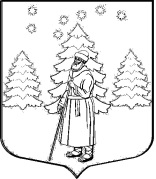 АДМИНИСТРАЦИЯ СУСАНИНСКОГО СЕЛЬСКОГО ПОСЕЛЕНИЯ ГАТЧИНСКОГО МУНИЦИПАЛЬНОГО РАЙОНАЛЕНИНГРАДСКОЙ ОБЛАСТИ                                           П О С Т А Н О В Л Е Н И Еот  ___.12.2017 года	                                                               № проектО создании муниципального казенного учрежденияВ соответствии с Федеральным законом от 06 октября 2003 года № 131-ФЗ «Об общих принципах организации местного самоуправления в Российской Федерации», федеральным законом от 12.01.1996 г. № 7-ФЗ «О некоммерческих организациях», Уставом муниципального образования «Сусанинское сельское поселение» Гатчинского муниципального района Ленинградской области, администрация Сусанинского сельского поселения П О С Т А Н О В Л Я Е Т:1. Создать муниципальное казенное учреждение «Центр благоустройства и жилищно-коммунального хозяйства»  муниципального образования «Сусанинское сельское поселение» Гатчинского муниципального района Ленинградской области.         2. Целью и предметом деятельности казенного учреждения является организационное, документационное, информационное и материально-техническое обеспечение деятельности органов местного самоуправления муниципального образования в сфере решения вопросов местного значения, подготовка и организация мероприятий по реализации утвержденных адресных программ, обеспечение и содержание имущества муниципального образования, содержание и обслуживание помещений, принадлежащих органам местного самоуправления муниципального образования.           3. Функции и полномочия учредителя казенного учреждения «Центр благоустройства и жилищно-коммунального хозяйства»  муниципального образования «Сусанинское сельское поселение» Гатчинского муниципального района Ленинградской области осуществляет Администрация Сусанинского сельского поселения.          4. Установить предельную численность работников казенного учреждения «Центр благоустройства и жилищно-коммунального хозяйства»  муниципального образования «Сусанинское сельское поселение» Гатчинского муниципального района Ленинградской области в количестве 22 человек.         5. Утвердить устав муниципального казенного учреждения «Центр благоустройства и жилищно-коммунального хозяйства»  муниципального образования «Сусанинское сельское поселение» Гатчинского муниципального района Ленинградской области (приложение 1).         6. Назначить директором казенного учреждения «Центр благоустройства и жилищно-коммунального хозяйства»  муниципального образования «Сусанинское сельское поселение» Гатчинского муниципального района Ленинградской области Карпова Сергея Владимировича с 01 января .         7. Директору казенного учреждения «Центр благоустройства и жилищно-коммунального хозяйства»  муниципального образования «Сусанинское сельское поселение» Гатчинского муниципального района Ленинградской области Карпову Сергею  Владимировичу вменить в обязанности:         7.1. Осуществить государственную регистрацию казенного учреждения в качестве юридического лица в установленном порядке в срок до 30 декабря 2017 года. «Центр благоустройства и жилищно-коммунального хозяйства»  муниципального образования «Сусанинское сельское поселение» Гатчинского муниципального района Ленинградской области.         7.2. Разработать и представить на утверждение структуру и штатное расписание казенного учреждения «Центр благоустройства и жилищно-коммунального хозяйства»  муниципального образования «Сусанинское сельское поселение» Гатчинского муниципального района Ленинградской области в срок до 28 декабря 2017 года.         8.  Главному бухгалтеру в срок до 28 декабря . разработать Положение об оплате труда работников казенного учреждения.      9. Администрации обеспечить финансирование мероприятий по государственной регистрации казенного учреждения «Центр благоустройства и жилищно-коммунального хозяйства»  муниципального образования «Сусанинское сельское поселение» Гатчинского муниципального района Ленинградской области за счет бюджета муниципального образования «Сусанинское сельское поселение» Гатчинского муниципального района Ленинградской области. 10. Закрепить за казенным учреждением «Центр благоустройства и жилищно-коммунального хозяйства»  муниципального образования «Сусанинское сельское поселение» Гатчинского муниципального района Ленинградской области муниципального образования «Сусанинское сельское поселение» на праве оперативного управления муниципальное имущество.    11. Определить источником финансового обеспечения деятельности создаваемого казенного учреждения «Центр благоустройства и жилищно-коммунального хозяйства»  муниципального образования «Сусанинское сельское поселение» Гатчинского муниципального района Ленинградской области средства бюджета муниципального образования «Сусанинское сельское поселение» на соответствующий финансовый год в пределах лимитов бюджетных обязательств, в соответствии с бюджетной сметой.
        12. Настоящее постановление  вступает в силу со дня официального опубликования в сетевом издании «Гатчинская правда.ру» и на официальном сайте муниципального образования в информационно-телекоммуникационной сети «Интернет».   13. Контроль за исполнением настоящего постановления оставляю засобой.Глава администрацииСусанинского сельского поселения                                           Е.В. Бордовская